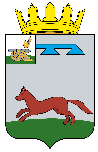 СОВЕТ ДЕПУТАТОВ КОРЗОВСКОГО СЕЛЬСКОГО ПОСЕЛЕНИЯ ХИСЛАВИЧСКОГО РАЙОНА СМОЛЕНСКОЙ ОБЛАСТИРЕШЕНИЕот 28 мая 2020г. № 7В соответствии с Федеральным законом от 6 октября 2003 года № 131-ФЗ «Об  общих принципах организации местного самоуправления в Российской Федерации», пунктом 5 статьи 13 Федерального закона от 8 ноября 2007 года № 257-ФЗ «Об автомобильных дорогах и о дорожной деятельности в Российской Федерации и о внесении изменений в отдельные законодательные акты Российской Федерации», ст. 12 Федерального закона от 10.12.1995 г. № 196-ФЗ «О безопасности дорожного движения», решением Совета депутатов Корзовского сельского поселения Хиславичского района Смоленской области от 12.11.2013 № 24 «О  муниципальном дорожном фонде Корзовского сельского поселения Хиславичского района Смоленской области», Совет депутатов Корзовского сельского поселения Хиславичского района Смоленской областиРЕШИЛ:1. Утвердить план мероприятий по ремонту автомобильных дорог общего пользования местного значения в границах Корзовского сельского поселения Хиславичского района Смоленской области (приложение 1).2. Настоящее решение вступает в силу со дня его подписания.3. Разместить на официальном сайте Администрации муниципального образования «Хиславичский район» Смоленской области в информационно-телекоммуникационной сети «Интернет» по адресу: (hislav@admin-smolensk.ru) в разделе Корзовское сельское поселение.Приложение 1к решению Совета депутатов Корзовского сельского поселения Хиславичского района Смоленской области от 28.05.2020 № 7План ремонта автомобильных дорог общего пользования местного значения в границахКорзовского сельского поселения Хиславичского района Смоленской области на 2020 год и плановый период 2021 -2022 г.г.Об утверждении плана ремонта автомобильных дорог общего  пользования местного значения в границах Корзовского сельского поселения Хиславичского района Смоленской области на 2020 год и плановый период 2021-2022 гг.Глава муниципального образованияКорзовского сельского поселенияХиславичского района Смоленской областиЕ.Н. Антоненков№п/пНаименование объектаОбщая площадь(кв.м.)Длина(м)Ориентировочная ширина(м)Состояние элементовсуществующей дороги  (дефекты)План мероприятий по ремонту дорогПлан мероприятий по ремонту дорогПлан мероприятий по ремонту дорог№п/пНаименование объектаОбщая площадь(кв.м.)Длина(м)Ориентировочная ширина(м)Состояние элементовсуществующей дороги  (дефекты)2020 год2021 год2022 год1234567891д. Корзово,ул. Садовая3121043Значительный износ  пещано-гравийного дорожного покрытия,  выбоины, ямы.устройство  покрытий из песчано-гравийных или щебеночно-песчаных смесей, однослойных толщиной 15 см2д. Корзово,ул. Цветочная3601203Значительный износ  пещано-гравийного дорожного покрытия,  выбоины, ямы.устройство  покрытий из песчано-гравийных или щебеночно-песчаных смесей, однослойных толщиной 15 см3д. Корзово,ул. Озерная21217073Значительный износ  пещано-гравийного дорожного покрытия,  выбоины, ямы.ямочный ремонт  покрытий из песка, песчано-гравийных или щебеночно-песчаных смесей (405 кв.м .- 135м - 3м) ямочный ремонт  покрытий из песка, песчано-гравийных или щебеночно-песчаных смесей  (1716 кв. м. – 572 м. – 3 м.)4д. Корзово,ул. Молодежнаяот д. №1 до д. №54701882,5Значительный износ  пещано-гравийного дорожного покрытия,  выбоины, ямы.устройство  покрытий из песчано-гравийных или щебеночно-песчаных смесей, однослойных толщиной 5.д. Корзово,ул. Луговая 8822943Значительный износ  пещано-гравийного дорожного покрытия,  выбоины, ямы.ямочный ремонт  покрытий из песка, песчано-гравийных или щебеночно-песчаных смесей6.д. Корзово,ул. Лесная17555853Значительный износ  пещано-гравийного дорожного покрытия,  выбоины, ямы.устройство  покрытий из песчано-гравийных или щебеночно-песчаных смесей, однослойных толщиной 7.д. Корзово,пер. Озерный5911923Значительный износ  пещано-гравийного дорожного покрытия,  выбоины, ямы.устройство  покрытий из песчано-гравийных или щебеночно-песчаных смесей, однослойных толщиной 8.д. Большие Лызки,ул. Озерная4035,511533,5Значительный износ  пещано-гравийного дорожного покрытия,  выбоины, ямы.ямочный ремонт    покрытий из песка, песчано-гравийных или щебеночно-песчаных смесейямочный ремонт    покрытий из песка, песчано-гравийных или щебеночно-песчаных смесей9.д. Упино, центральная дорога от магазина 280803,5Значительный износ  пещано-гравийного дорожного покрытия,  выбоины, ямы.ямочный ремонт  покрытий из песчано-гравийных или щебеночно-песчаных смесей10.д. Упино, ул. Добрянская227912,5Значительный износ  пещано-гравийного дорожного покрытия,  выбоины, ямы.ямочный ремонт  покрытий из песчано-гравийных или щебеночно-песчаных смесей11.д. Кобылкино332,51332,5Значительный износ  пещано-гравийного дорожного покрытия,  выбоины, ямы.ямочный ремонт  покрытий из песчано-гравийных или щебеночно-песчаных смесей12.д. Анновка4471493,0Значительный износ  пещано-гравийного дорожного покрытия,  выбоины, ямы.ямочный ремонт    покрытий из песчано-гравийных или щебеночно-песчаных смесей13.д. Слобода1147,54592,5Значительный износ  пещано-гравийного дорожного покрытия,  выбоины, ямы.ямочный ремонт  покрытий из песчано-гравийных или щебеночно-песчаных смесей (600 кв.м. – 240 м. – 2,5м)ямочный ремонт  покрытий из песчано-гравийных или щебеночно-песчаных смесей (547,5 кв.м. – 219 м. – 2,5 м)14.д. Лобановка, ул. Центральная10954382,5Значительный износ  пещано-гравийного дорожного покрытия,  выбоины, ямы.устройство  покрытий из песчано-гравийных или щебеночно-песчаных смесей, однослойных толщиной 15.д. 1-е Козлово, ул. Речная4801603,0Значительный износ  пещано-гравийного дорожного покрытия,  выбоины, ямы.устройство  покрытий из песчано-гравийных или щебеночно-песчаных смесей, однослойных толщиной 16.д.  Корзово, пер. Луговой4251702,5Значительный износ  пещано-гравийного дорожного покрытия,  выбоины, ямы.устройство  покрытий из песчано-гравийных или щебеночно-песчаных смесей, однослойных толщиной 17.д. Красный поселок16594743,5Значительный износ  пещано-гравийного дорожного покрытия,  выбоины, ямы.устройство  покрытий из песчано-гравийных или щебеночно-песчаных смесей, однослойных толщиной 18.д. Малинник22966563,5Значительный износ  пещано-гравийного дорожного покрытия,  выбоины, ямы.устройство  покрытий из песчано-гравийных или щебеночно-песчаных смесей, однослойных толщиной 19д. Слобода11254502,5Значительный износ  пещано-гравийного дорожного покрытия,  выбоины, ямы.ямочный ремонт    покрытий из песка, песчано-гравийных или щебеночно-песчаных смесей 